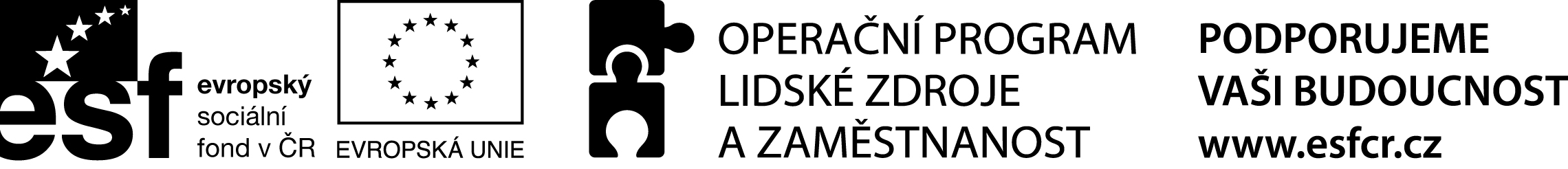 Zápis z jednání realizačního týmu ke KA 3 „Systém odborné spolupráce v oblasti prevence“ ze dne 31.10.2014Přítomni: viz. prezenční listinaProgram: 1/ Aplikace standardu č. 7  - prevence                 2/ Návrh strategie prevence                 3/ Příprava kulatého stoluAd 1) Členové realizačního týmu informovali o aktuální situaci v rámci tvorby standardu č. 7  - prevence, z něhož by měla vycházet „Strategie prevence“ (dále SP).  Tento standard je teprve ve fázi přípravy, proto bude práce na SP pokračovat souběžně a její finalizace proběhne až po dokončení standardu.Ad 2) Realizační tým se shodl na základních bodech připravované SP, které budou dále podrobně rozpracovány – tj.:Pokračovat a nadále rozvíjet spolupráci s ostatními zainteresovanými složkami a organizacemiOslovení dalších subjektů za účelem další spolupráce v rámci prevencePosílit a zefektivnit depistážZajistit informovanost a vzájemné propojení jednotlivých preventivních programůAd 3) Dne 26.11.2014 proběhne kulatý stůl – tj. jednání se zástupci spolupracujících subjektů, kde bude představena práce OSPOD, připravovaná strategie prevence a dále proběhne diskuse o nabídce jednotlivých preventivních programů. Realizační tým se dále shodl v tom, že počátkem roku 2015 proběhne ještě jednání s dětskými lékaři a poté i se zástupci neziskových organizací.V Jilemnici 3.11.2014                                                                                Zapsala :  Mgr. J. Vébrová	          Projekt „Standardizace OSPOD v Jilemnici“	Registrační číslo: CZ.1.04/3.1.03/C2.00061	(doba trvání projektu: 1.2.2014 – 30.6.2015)Tento projekt je financován z ESF prostřednictvím Operačního programu Lidské zdroje a zaměstnanosta státního rozpočtu ČR